موفق باشیدنام: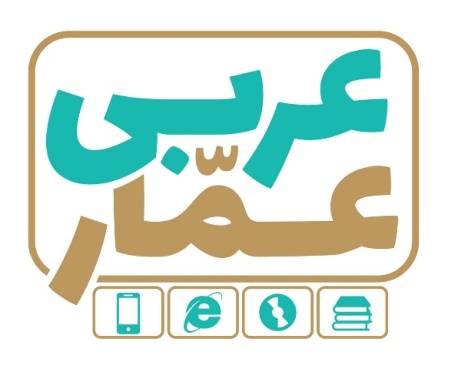 تاریخ امتحان:نام خانوادگی:ساعت برگزاری:نام دبیر طراح سوالات:رساییمدت زمان امتحان:عربی هفتمنوبت اولعربی هفتمنوبت اولعربی هفتمنوبت اولردیفسؤالاتسؤالاتسؤالاتسؤالاتبارم1عبارات زیر را ترجمه کنید.الف) هُوَ الّذی خَلَقَ السَّماواتِ و الْاَرضَ فی سِتَّةِ أیّامٍ.......................................................................................................ب) هذِهِ الطّالِبَةُ النّاجِحَةُ، فی الصَّفِّ الْاوَّلِ       .......................................................................................................ج) أینَ المِفتاحُ ؟ - هُناکَ عَلَی البَابِ .         .......................................................................................................د) بَیتُنا فی نِهایةِ هذا الشّارِع جَنبَ الفُندُق.     .......................................................................................................عبارات زیر را ترجمه کنید.الف) هُوَ الّذی خَلَقَ السَّماواتِ و الْاَرضَ فی سِتَّةِ أیّامٍ.......................................................................................................ب) هذِهِ الطّالِبَةُ النّاجِحَةُ، فی الصَّفِّ الْاوَّلِ       .......................................................................................................ج) أینَ المِفتاحُ ؟ - هُناکَ عَلَی البَابِ .         .......................................................................................................د) بَیتُنا فی نِهایةِ هذا الشّارِع جَنبَ الفُندُق.     .......................................................................................................عبارات زیر را ترجمه کنید.الف) هُوَ الّذی خَلَقَ السَّماواتِ و الْاَرضَ فی سِتَّةِ أیّامٍ.......................................................................................................ب) هذِهِ الطّالِبَةُ النّاجِحَةُ، فی الصَّفِّ الْاوَّلِ       .......................................................................................................ج) أینَ المِفتاحُ ؟ - هُناکَ عَلَی البَابِ .         .......................................................................................................د) بَیتُنا فی نِهایةِ هذا الشّارِع جَنبَ الفُندُق.     .......................................................................................................عبارات زیر را ترجمه کنید.الف) هُوَ الّذی خَلَقَ السَّماواتِ و الْاَرضَ فی سِتَّةِ أیّامٍ.......................................................................................................ب) هذِهِ الطّالِبَةُ النّاجِحَةُ، فی الصَّفِّ الْاوَّلِ       .......................................................................................................ج) أینَ المِفتاحُ ؟ - هُناکَ عَلَی البَابِ .         .......................................................................................................د) بَیتُنا فی نِهایةِ هذا الشّارِع جَنبَ الفُندُق.     .......................................................................................................5.5۲ترجمه ناقص را کامل کنید.الْوَحْدَةُ خَیْرٌ مِنْ جَلیسِ السّوءِ.           ................ از ................ بد، بهتر است.هذا بَیتٌ خَشَبیٌ .                       ................ خانه ای ................ است.ترجمه ناقص را کامل کنید.الْوَحْدَةُ خَیْرٌ مِنْ جَلیسِ السّوءِ.           ................ از ................ بد، بهتر است.هذا بَیتٌ خَشَبیٌ .                       ................ خانه ای ................ است.ترجمه ناقص را کامل کنید.الْوَحْدَةُ خَیْرٌ مِنْ جَلیسِ السّوءِ.           ................ از ................ بد، بهتر است.هذا بَیتٌ خَشَبیٌ .                       ................ خانه ای ................ است.ترجمه ناقص را کامل کنید.الْوَحْدَةُ خَیْرٌ مِنْ جَلیسِ السّوءِ.           ................ از ................ بد، بهتر است.هذا بَیتٌ خَشَبیٌ .                       ................ خانه ای ................ است.۱۳ترجمه درست را انتخاب کنید.الوَقتُ مِن الذّهَب.الف)زمان رفتنی است                                           ب) وقت از طلا است. اَلدَّوَرانُ اِلَی الیَمینِ مَمنوعٌ.                                          الف) چرخیدن به راست ممنوع است.                          ب) چرخیدن به چپ ممنوع است.ترجمه درست را انتخاب کنید.الوَقتُ مِن الذّهَب.الف)زمان رفتنی است                                           ب) وقت از طلا است. اَلدَّوَرانُ اِلَی الیَمینِ مَمنوعٌ.                                          الف) چرخیدن به راست ممنوع است.                          ب) چرخیدن به چپ ممنوع است.ترجمه درست را انتخاب کنید.الوَقتُ مِن الذّهَب.الف)زمان رفتنی است                                           ب) وقت از طلا است. اَلدَّوَرانُ اِلَی الیَمینِ مَمنوعٌ.                                          الف) چرخیدن به راست ممنوع است.                          ب) چرخیدن به چپ ممنوع است.ترجمه درست را انتخاب کنید.الوَقتُ مِن الذّهَب.الف)زمان رفتنی است                                           ب) وقت از طلا است. اَلدَّوَرانُ اِلَی الیَمینِ مَمنوعٌ.                                          الف) چرخیدن به راست ممنوع است.                          ب) چرخیدن به چپ ممنوع است.1۴نام هر تصویر را زیر آن بنویسید. (یک کلمه اضافی است)    { عِنب – حَقیبة – لاعِب – رُمّان – کَنز }نام هر تصویر را زیر آن بنویسید. (یک کلمه اضافی است)    { عِنب – حَقیبة – لاعِب – رُمّان – کَنز }نام هر تصویر را زیر آن بنویسید. (یک کلمه اضافی است)    { عِنب – حَقیبة – لاعِب – رُمّان – کَنز }نام هر تصویر را زیر آن بنویسید. (یک کلمه اضافی است)    { عِنب – حَقیبة – لاعِب – رُمّان – کَنز }۱۴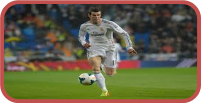 ..........................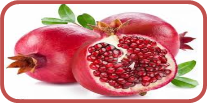 ..........................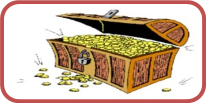 ..........................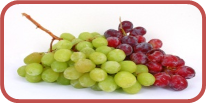 ..........................۱۵از میان کلمات داده شده متضاد و مترادف را پیدا کنید و در جای مناسب بنویسید.(دو کلمه اضافی است)وَراء - فوق– هُناکَ- خَلف – تحت- بَعید..................... = .....................                         ..................... ≠ .....................از میان کلمات داده شده متضاد و مترادف را پیدا کنید و در جای مناسب بنویسید.(دو کلمه اضافی است)وَراء - فوق– هُناکَ- خَلف – تحت- بَعید..................... = .....................                         ..................... ≠ .....................از میان کلمات داده شده متضاد و مترادف را پیدا کنید و در جای مناسب بنویسید.(دو کلمه اضافی است)وَراء - فوق– هُناکَ- خَلف – تحت- بَعید..................... = .....................                         ..................... ≠ .....................از میان کلمات داده شده متضاد و مترادف را پیدا کنید و در جای مناسب بنویسید.(دو کلمه اضافی است)وَراء - فوق– هُناکَ- خَلف – تحت- بَعید..................... = .....................                         ..................... ≠ .....................0.5۶معنی کلمات مشخص شده را بنویسید.الف) تلکَ حَقائِبُ المُسافِرینَ   .......................          ب) لِمَن هذا الجَوّالُ الجَمیلةُ؟    .......................معنی کلمات مشخص شده را بنویسید.الف) تلکَ حَقائِبُ المُسافِرینَ   .......................          ب) لِمَن هذا الجَوّالُ الجَمیلةُ؟    .......................معنی کلمات مشخص شده را بنویسید.الف) تلکَ حَقائِبُ المُسافِرینَ   .......................          ب) لِمَن هذا الجَوّالُ الجَمیلةُ؟    .......................معنی کلمات مشخص شده را بنویسید.الف) تلکَ حَقائِبُ المُسافِرینَ   .......................          ب) لِمَن هذا الجَوّالُ الجَمیلةُ؟    .......................0.57کدام کلمه از نظر معنایی یا دستوری با بقیه ناهماهنگ است؟ (زیر آن خط بکشید)الف) هاتان – هل – هذه - ذلک                               ب) اُسبوع – شَهر- سَنة - سَیّدةکدام کلمه از نظر معنایی یا دستوری با بقیه ناهماهنگ است؟ (زیر آن خط بکشید)الف) هاتان – هل – هذه - ذلک                               ب) اُسبوع – شَهر- سَنة - سَیّدةکدام کلمه از نظر معنایی یا دستوری با بقیه ناهماهنگ است؟ (زیر آن خط بکشید)الف) هاتان – هل – هذه - ذلک                               ب) اُسبوع – شَهر- سَنة - سَیّدةکدام کلمه از نظر معنایی یا دستوری با بقیه ناهماهنگ است؟ (زیر آن خط بکشید)الف) هاتان – هل – هذه - ذلک                               ب) اُسبوع – شَهر- سَنة - سَیّدة0.58با  توجه به جملات داده شده جاهای خالی را کامل کنید.«اولئک المجاهداتُ- الوَلَدُ الصّالحُ فَخرٌ لِلوالدَینِ – هُم لاعبونَ- هذه مفاتیح»جمع مذکر سالم : ............    جمع مکسّر : ............    مثنّی : ............    جمع مونّث سالم : ............    با  توجه به جملات داده شده جاهای خالی را کامل کنید.«اولئک المجاهداتُ- الوَلَدُ الصّالحُ فَخرٌ لِلوالدَینِ – هُم لاعبونَ- هذه مفاتیح»جمع مذکر سالم : ............    جمع مکسّر : ............    مثنّی : ............    جمع مونّث سالم : ............    با  توجه به جملات داده شده جاهای خالی را کامل کنید.«اولئک المجاهداتُ- الوَلَدُ الصّالحُ فَخرٌ لِلوالدَینِ – هُم لاعبونَ- هذه مفاتیح»جمع مذکر سالم : ............    جمع مکسّر : ............    مثنّی : ............    جمع مونّث سالم : ............    با  توجه به جملات داده شده جاهای خالی را کامل کنید.«اولئک المجاهداتُ- الوَلَدُ الصّالحُ فَخرٌ لِلوالدَینِ – هُم لاعبونَ- هذه مفاتیح»جمع مذکر سالم : ............    جمع مکسّر : ............    مثنّی : ............    جمع مونّث سالم : ............    19جاهای خالی را با کلمات مناسب کامل کنید................... عَلَی البابِ الخَشَبیٌّ.           الف) السَّفینةُ              ب) المِفتاحُبَیتُنا فی .................. هذا الشارعِ.          الف) صَباح               ب) نِهایةجاهای خالی را با کلمات مناسب کامل کنید................... عَلَی البابِ الخَشَبیٌّ.           الف) السَّفینةُ              ب) المِفتاحُبَیتُنا فی .................. هذا الشارعِ.          الف) صَباح               ب) نِهایةجاهای خالی را با کلمات مناسب کامل کنید................... عَلَی البابِ الخَشَبیٌّ.           الف) السَّفینةُ              ب) المِفتاحُبَیتُنا فی .................. هذا الشارعِ.          الف) صَباح               ب) نِهایةجاهای خالی را با کلمات مناسب کامل کنید................... عَلَی البابِ الخَشَبیٌّ.           الف) السَّفینةُ              ب) المِفتاحُبَیتُنا فی .................. هذا الشارعِ.          الف) صَباح               ب) نِهایة0.5۱۰کلمات داده شده را در جاهای مناسب به کار ببرید. (دو کلمه اضافی است)«بِخَیرٍ – أربَعة – سَبعة – حِوار» کَلامٌ بَینَ شَخصَینِ  (......................)کَم اُسبوعَاً فِی الشَّهرِ؟ (......................)کلمات داده شده را در جاهای مناسب به کار ببرید. (دو کلمه اضافی است)«بِخَیرٍ – أربَعة – سَبعة – حِوار» کَلامٌ بَینَ شَخصَینِ  (......................)کَم اُسبوعَاً فِی الشَّهرِ؟ (......................)کلمات داده شده را در جاهای مناسب به کار ببرید. (دو کلمه اضافی است)«بِخَیرٍ – أربَعة – سَبعة – حِوار» کَلامٌ بَینَ شَخصَینِ  (......................)کَم اُسبوعَاً فِی الشَّهرِ؟ (......................)کلمات داده شده را در جاهای مناسب به کار ببرید. (دو کلمه اضافی است)«بِخَیرٍ – أربَعة – سَبعة – حِوار» کَلامٌ بَینَ شَخصَینِ  (......................)کَم اُسبوعَاً فِی الشَّهرِ؟ (......................)0.5۱۱با توجه به متن به سوالات زیر پاسخ دهید.أنا طالِبةٌ فی المَرحَلةِ الابتدائیّةِ.إسمی حَمید. مَدرِسَتُنا قَریبَةٌ مِنَ البَیتِنا.فی حَقیبَتی أَربَعَةُ کُتُبٍ.المُعلمُ جالسٌ عَلَی الکُرسِیِّ أمامَ اللَّوحَةِ.هُوَ مُدَرِّسُ العَربیّةِ.إسمُهُ السَّیدُ الرَسولی.أینَ المُعَلِّمُ جالِسٌ؟ ..............................هَل المَدرِسَتُنا بَعیدَةٌ؟ ..............................کَم کُتُبٍ فی حَقیبَتی؟ ..............................مَن هُوَ المُدَرِّسُ العَربیَّة؟ ..............................با توجه به متن به سوالات زیر پاسخ دهید.أنا طالِبةٌ فی المَرحَلةِ الابتدائیّةِ.إسمی حَمید. مَدرِسَتُنا قَریبَةٌ مِنَ البَیتِنا.فی حَقیبَتی أَربَعَةُ کُتُبٍ.المُعلمُ جالسٌ عَلَی الکُرسِیِّ أمامَ اللَّوحَةِ.هُوَ مُدَرِّسُ العَربیّةِ.إسمُهُ السَّیدُ الرَسولی.أینَ المُعَلِّمُ جالِسٌ؟ ..............................هَل المَدرِسَتُنا بَعیدَةٌ؟ ..............................کَم کُتُبٍ فی حَقیبَتی؟ ..............................مَن هُوَ المُدَرِّسُ العَربیَّة؟ ..............................با توجه به متن به سوالات زیر پاسخ دهید.أنا طالِبةٌ فی المَرحَلةِ الابتدائیّةِ.إسمی حَمید. مَدرِسَتُنا قَریبَةٌ مِنَ البَیتِنا.فی حَقیبَتی أَربَعَةُ کُتُبٍ.المُعلمُ جالسٌ عَلَی الکُرسِیِّ أمامَ اللَّوحَةِ.هُوَ مُدَرِّسُ العَربیّةِ.إسمُهُ السَّیدُ الرَسولی.أینَ المُعَلِّمُ جالِسٌ؟ ..............................هَل المَدرِسَتُنا بَعیدَةٌ؟ ..............................کَم کُتُبٍ فی حَقیبَتی؟ ..............................مَن هُوَ المُدَرِّسُ العَربیَّة؟ ..............................با توجه به متن به سوالات زیر پاسخ دهید.أنا طالِبةٌ فی المَرحَلةِ الابتدائیّةِ.إسمی حَمید. مَدرِسَتُنا قَریبَةٌ مِنَ البَیتِنا.فی حَقیبَتی أَربَعَةُ کُتُبٍ.المُعلمُ جالسٌ عَلَی الکُرسِیِّ أمامَ اللَّوحَةِ.هُوَ مُدَرِّسُ العَربیّةِ.إسمُهُ السَّیدُ الرَسولی.أینَ المُعَلِّمُ جالِسٌ؟ ..............................هَل المَدرِسَتُنا بَعیدَةٌ؟ ..............................کَم کُتُبٍ فی حَقیبَتی؟ ..............................مَن هُوَ المُدَرِّسُ العَربیَّة؟ ..............................1۱۲الف)به پرسش های زیر پاسخ کوتاه دهید.مِن أینَ أنتِ؟ ..........................                        هَل أنتِ فی البیتِ؟ ..........................ب) با توجه به تصاویر پاسخ دهید.الف)به پرسش های زیر پاسخ کوتاه دهید.مِن أینَ أنتِ؟ ..........................                        هَل أنتِ فی البیتِ؟ ..........................ب) با توجه به تصاویر پاسخ دهید.الف)به پرسش های زیر پاسخ کوتاه دهید.مِن أینَ أنتِ؟ ..........................                        هَل أنتِ فی البیتِ؟ ..........................ب) با توجه به تصاویر پاسخ دهید.الف)به پرسش های زیر پاسخ کوتاه دهید.مِن أینَ أنتِ؟ ..........................                        هَل أنتِ فی البیتِ؟ ..........................ب) با توجه به تصاویر پاسخ دهید.2۱۲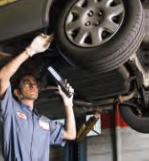 أینَ الرجل؟ ..........................أینَ الرجل؟ ..........................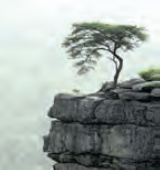 ماتلک عَلَی الْجَبَلِ؟ ..........................ماتلک عَلَی الْجَبَلِ؟ ..........................2